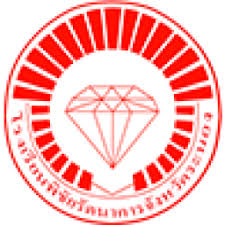 แบบบันทึกและรายงานผลการจัดกิจกรรมลูกเสือ–เนตรนารีสามัญรุ่นใหญ่ภาคเรียนที่............ปีการศึกษา..............กองลูกเสือ-เนตรนารีสามัญรุ่นใหญ่กลุ่มที่ .........กองที่............    		1................................................................................ผู้กำกับกอง2................................................................................รองผู้กำกับกอง3................................................................................รองผู้กำกับกอง4................................................................................รองผู้กำกับกองผลการประเมิน	   นักเรียนทั้งหมด....................คนนักเรียน    ผ่าน    การประเมิน จำนวน...................คน   คิดเป็นร้อยละ...........นักเรียน ไม่ผ่าน  การประเมิน  จำนวน...................คน  คิดเป็นร้อยละ...........โรงเรียนพิชัยรัตนาคาร  อำเภอเมือง  จังหวัดระนองสำนักงานเขตพื้นที่การศึกษามัธยมศึกษาเขต 14 บันทึกข้อความ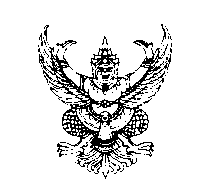 ส่วนราชการ   โรงเรียนพิชัยรัตนาคาร  จังหวัดระนองที่  ...................................         	วันที่ ...................................................................เรื่อง   ขอรายงานสรุปผลการจัดกิจกรรมลูกเสือ-เนตรนารีสามัญรุ่นใหญ่เรียน   ผู้อำนวยการโรงเรียน	 ด้วยข้าพเจ้า 1. ....................................... ตำแหน่ง ................ 2. .......................................ตำแหน่ง ................... และ3. ....................................... ตำแหน่ง ................  ตามคำสั่งโรงเรียนที่ 209 / 2563 เรื่อง แต่งตั้งครูที่ปรึกษากิจกรรมพัฒนาผู้เรียน ได้จัดทำรายงานสรุปผลการจัดกิจกรรมลูกเสือ-เนตรนารีสามัญรุ่นใหญ่ ระดับชั้น ..... ประจำภาคเรียนที่ 2  ปีการศึกษา 2563  จำนวน 20  ชั่วโมง เสร็จสิ้นเรียบร้อยแล้วจึงเรียนมาเพื่อโปรดทราบและพิจารณาลงชื่อ............................ผู้กำกับกอง	   ลงชื่อ...............................รองผู้กำกับกอง	   ลงชื่อ..........................รองผู้กำกับกอง            (..................................) 	       (...................................)                    (...................................)ความคิดเห็นของหัวหน้ากิจกรรมลูกเสือ………………………………………………………………………………………………………………………………………………………….ลงชื่อ ....................................................      			      (นางสุรีรัตน์  มาตย์ปัญญา)                                                                                 หัวหน้ากิจกรรมลูกเสือความคิดเห็นของหัวหน้ากิจกรรมพัฒนาผู้เรียน………………………………………………………………………………………………………………………………………………………….                                                              			 ลงชื่อ........………………….……………                                                                                           (นางนิตยาพร  เตี้ยวสกุล)						                          หัวหน้ากิจกรรมพัฒนาผู้เรียน                               ความคิดเห็นรองผู้อำนวยการกลุ่มบริหารงานวิชาการ............................................................................................................................................................................                                                             			 ลงชื่อ......……………….……………                                                                                           (นางอารมย์  วาทะยา)                                                             รองผู้อำนวยการกลุ่มบริหารงานวิชาการความคิดเห็นผู้อำนวยการโรงเรียน............................................................................................................................................................................                                                              			 ลงชื่อ………………….……………                                                                                         (นายจรูญ  อมฤตโกมล)                                                             ผู้อำนวยการโรงเรียนพิชัยรัตนาคารแบบสำรวจหมู่และกองลูกเสือเนตรนารีสามัญรุ่นใหญ่  โรงเรียนพิชัยรัตนาคารหมู่ที่ 1					กองที่........			กลุ่มที่.......ผู้กำกับกลุ่ม		……………………………………………….รองผู้กำกับกลุ่ม		......………………………………………….รองผู้กำกับกลุ่ม		……………………………………………….ผู้กำกับกอง		……………………………………………….รองผู้กำกับกองคนที่ 1	………………………………………………..รองผู้กำกับกองคนที่ 2	……………………………………………….รองผู้กำกับกองคนที่ 2	……………………………………………….นายหมู่			……………………………………………….	เลขที่........ห้อง.......รองนายหมู่		……………………………………………….	เลขที่........ห้อง.......สมาชิกที่เป็นลูกหมู่ทั้งหมดจำนวน...........คน	ประกอบด้วย	1……………………………………….……….	เลขที่........ห้อง.......	2……………………………………….……….	เลขที่........ห้อง.......	3………………………………………..……….	เลขที่........ห้อง.......4. ……………………………………….……….     	เลขที่........ห้อง.......5………………………………………..……….	เลขที่........ห้อง.......	6. ……………………………………….………. 	เลขที่........ห้อง.......บันทึกเพิ่มเติม…………………………………………………………………………………………………………………………ลงชื่อ………………………………...	นายหมู่      (…………………………………….)ลงชื่อ…………………………………	รองผู้กำกับกอง      (…………………………………….)ลงชื่อ…………………………………	รองผู้กำกับกอง      (…………………………………….)ลงชื่อ…………………………………	รองผู้กำกับกอง      (…………………………………….)ลงชื่อ…………………………………	ผู้กำกับกอง      (…………………………………….)ลงชื่อ…………………………….…...	ผู้กำกับกลุ่ม           (…………………………………….)ลงชื่อ……………………………….…...	หัวหน้ากิจกรรมลูกเสือ      (นางสุรีรัตน์  มาตย์ปัญญา)แบบสำรวจหมู่และกองลูกเสือเนตรนารีสามัญรุ่นใหญ่  โรงเรียนพิชัยรัตนาคารหมู่ที่ 2					กองที่........			กลุ่มที่.......ผู้กำกับกลุ่ม		……………………………………………….รองผู้กำกับกลุ่ม		......………………………………………….รองผู้กำกับกลุ่ม		……………………………………………….ผู้กำกับกอง		……………………………………………….รองผู้กำกับกองคนที่ 1	………………………………………………..รองผู้กำกับกองคนที่ 2	……………………………………………….รองผู้กำกับกองคนที่ 2	……………………………………………….นายหมู่			……………………………………………….	เลขที่........ห้อง.......รองนายหมู่		……………………………………………….	เลขที่........ห้อง.......สมาชิกที่เป็นลูกหมู่ทั้งหมดจำนวน...........คน	ประกอบด้วย	1……………………………………….……….	เลขที่........ห้อง.......	2……………………………………….……….	เลขที่........ห้อง.......	3………………………………………..……….	เลขที่........ห้อง.......4. ……………………………………….……….     	เลขที่........ห้อง.......5………………………………………..……….	เลขที่........ห้อง.......	6. ……………………………………….………. 	เลขที่........ห้อง.......บันทึกเพิ่มเติม…………………………………………………………………………………………………………………………ลงชื่อ………………………………...	นายหมู่      (…………………………………….)ลงชื่อ…………………………………	รองผู้กำกับกอง      (…………………………………….)ลงชื่อ…………………………………	รองผู้กำกับกอง      (…………………………………….)ลงชื่อ…………………………………	รองผู้กำกับกอง      (…………………………………….)ลงชื่อ…………………………………	ผู้กำกับกอง      (…………………………………….)ลงชื่อ…………………………….…...	ผู้กำกับกลุ่ม           (…………………………………….)ลงชื่อ……………………………….…...	หัวหน้ากิจกรรมลูกเสือ      (นางสุรีรัตน์  มาตย์ปัญญา)แบบสำรวจหมู่และกองลูกเสือเนตรนารีสามัญรุ่นใหญ่  โรงเรียนพิชัยรัตนาคารหมู่ที่ 3					กองที่........			กลุ่มที่.......ผู้กำกับกลุ่ม		……………………………………………….รองผู้กำกับกลุ่ม		......………………………………………….รองผู้กำกับกลุ่ม		……………………………………………….ผู้กำกับกอง		……………………………………………….รองผู้กำกับกองคนที่ 1	………………………………………………..รองผู้กำกับกองคนที่ 2	……………………………………………….รองผู้กำกับกองคนที่ 2	……………………………………………….นายหมู่			……………………………………………….	เลขที่........ห้อง.......รองนายหมู่		……………………………………………….	เลขที่........ห้อง.......สมาชิกที่เป็นลูกหมู่ทั้งหมดจำนวน...........คน	ประกอบด้วย	1……………………………………….……….	เลขที่........ห้อง.......	2……………………………………….……….	เลขที่........ห้อง.......	3………………………………………..……….	เลขที่........ห้อง.......4. ……………………………………….……….     	เลขที่........ห้อง.......5………………………………………..……….	เลขที่........ห้อง.......	6. ……………………………………….………. 	เลขที่........ห้อง.......บันทึกเพิ่มเติม…………………………………………………………………………………………………………………………ลงชื่อ………………………………...	นายหมู่      (…………………………………….)ลงชื่อ…………………………………	รองผู้กำกับกอง      (…………………………………….)ลงชื่อ…………………………………	รองผู้กำกับกอง      (…………………………………….)ลงชื่อ…………………………………	รองผู้กำกับกอง      (…………………………………….)ลงชื่อ…………………………………	ผู้กำกับกอง      (…………………………………….)ลงชื่อ…………………………….…...	ผู้กำกับกลุ่ม           (…………………………………….)ลงชื่อ……………………………….…...	หัวหน้ากิจกรรมลูกเสือ      (นางสุรีรัตน์  มาตย์ปัญญา)แบบสำรวจหมู่และกองลูกเสือเนตรนารีสามัญรุ่นใหญ่  โรงเรียนพิชัยรัตนาคารหมู่ที่ 4					กองที่........			กลุ่มที่.......ผู้กำกับกลุ่ม		……………………………………………….รองผู้กำกับกลุ่ม		......………………………………………….รองผู้กำกับกลุ่ม		……………………………………………….ผู้กำกับกอง		……………………………………………….รองผู้กำกับกองคนที่ 1	………………………………………………..รองผู้กำกับกองคนที่ 2	……………………………………………….รองผู้กำกับกองคนที่ 2	……………………………………………….นายหมู่			……………………………………………….	เลขที่........ห้อง.......รองนายหมู่		……………………………………………….	เลขที่........ห้อง.......สมาชิกที่เป็นลูกหมู่ทั้งหมดจำนวน...........คน	ประกอบด้วย	1……………………………………….……….	เลขที่........ห้อง.......	2……………………………………….……….	เลขที่........ห้อง.......	3………………………………………..……….	เลขที่........ห้อง.......4. ……………………………………….……….     	เลขที่........ห้อง.......5………………………………………..……….	เลขที่........ห้อง.......	6. ……………………………………….………. 	เลขที่........ห้อง.......บันทึกเพิ่มเติม…………………………………………………………………………………………………………………………ลงชื่อ………………………………...	นายหมู่      (…………………………………….)ลงชื่อ…………………………………	รองผู้กำกับกอง      (…………………………………….)ลงชื่อ…………………………………	รองผู้กำกับกอง      (…………………………………….)ลงชื่อ…………………………………	รองผู้กำกับกอง      (…………………………………….)ลงชื่อ…………………………………	ผู้กำกับกอง      (…………………………………….)ลงชื่อ…………………………….…...	ผู้กำกับกลุ่ม           (…………………………………….)ลงชื่อ……………………………….…...	หัวหน้ากิจกรรมลูกเสือ      (นางสุรีรัตน์  มาตย์ปัญญา)แบบสำรวจหมู่และกองลูกเสือเนตรนารีสามัญรุ่นใหญ่  โรงเรียนพิชัยรัตนาคารหมู่ที่ 5					กองที่........			กลุ่มที่.......ผู้กำกับกลุ่ม		……………………………………………….รองผู้กำกับกลุ่ม		......………………………………………….รองผู้กำกับกลุ่ม		……………………………………………….ผู้กำกับกอง		……………………………………………….รองผู้กำกับกองคนที่ 1	………………………………………………..รองผู้กำกับกองคนที่ 2	……………………………………………….รองผู้กำกับกองคนที่ 2	……………………………………………….นายหมู่			……………………………………………….	เลขที่........ห้อง.......รองนายหมู่		……………………………………………….	เลขที่........ห้อง.......สมาชิกที่เป็นลูกหมู่ทั้งหมดจำนวน...........คน	ประกอบด้วย	1……………………………………….……….	เลขที่........ห้อง.......	2……………………………………….……….	เลขที่........ห้อง.......	3………………………………………..……….	เลขที่........ห้อง.......4. ……………………………………….……….     	เลขที่........ห้อง.......5………………………………………..……….	เลขที่........ห้อง.......	6. ……………………………………….………. 	เลขที่........ห้อง.......บันทึกเพิ่มเติม…………………………………………………………………………………………………………………………ลงชื่อ………………………………...	นายหมู่      (…………………………………….)ลงชื่อ…………………………………	รองผู้กำกับกอง      (…………………………………….)ลงชื่อ…………………………………	รองผู้กำกับกอง      (…………………………………….)ลงชื่อ…………………………………	รองผู้กำกับกอง      (…………………………………….)ลงชื่อ…………………………………	ผู้กำกับกอง      (…………………………………….)ลงชื่อ…………………………….…...	ผู้กำกับกลุ่ม           (…………………………………….)ลงชื่อ……………………………….…...	หัวหน้ากิจกรรมลูกเสือ      (นางสุรีรัตน์  มาตย์ปัญญา)แบบสำรวจหมู่และกองลูกเสือเนตรนารีสามัญรุ่นใหญ่  โรงเรียนพิชัยรัตนาคารหมู่ที่ 6					กองที่........			กลุ่มที่.......ผู้กำกับกลุ่ม		……………………………………………….รองผู้กำกับกลุ่ม		......………………………………………….รองผู้กำกับกลุ่ม		……………………………………………….ผู้กำกับกอง		……………………………………………….รองผู้กำกับกองคนที่ 1	………………………………………………..รองผู้กำกับกองคนที่ 2	……………………………………………….รองผู้กำกับกองคนที่ 2	……………………………………………….นายหมู่			……………………………………………….	เลขที่........ห้อง.......รองนายหมู่		……………………………………………….	เลขที่........ห้อง.......สมาชิกที่เป็นลูกหมู่ทั้งหมดจำนวน...........คน	ประกอบด้วย	1……………………………………….……….	เลขที่........ห้อง.......	2……………………………………….……….	เลขที่........ห้อง.......	3………………………………………..……….	เลขที่........ห้อง.......4. ……………………………………….……….     	เลขที่........ห้อง.......5………………………………………..……….	เลขที่........ห้อง.......	6. ……………………………………….………. 	เลขที่........ห้อง.......บันทึกเพิ่มเติม…………………………………………………………………………………………………………………………ลงชื่อ………………………………...	นายหมู่      (…………………………………….)ลงชื่อ…………………………………	รองผู้กำกับกอง      (…………………………………….)ลงชื่อ…………………………………	รองผู้กำกับกอง      (…………………………………….)ลงชื่อ…………………………………	รองผู้กำกับกอง      (…………………………………….)ลงชื่อ…………………………………	ผู้กำกับกอง      (…………………………………….)ลงชื่อ…………………………….…...	ผู้กำกับกลุ่ม           (…………………………………….)ลงชื่อ……………………………….…...	หัวหน้ากิจกรรมลูกเสือ      (นางสุรีรัตน์  มาตย์ปัญญา)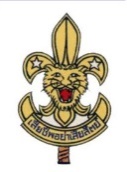 แบบรายงานการสอนกิจกรรมลูกเสือ-เนตรนารี  โรงเรียนพิชัยรัตนาคารกิจกรรมลูกเสือ-เนตรนารีสามัญรุ่นใหญ่ กลุ่มที่  ...... กองที่..........ภาคเรียนที่.........ปีการศึกษา................ประจำเดือน...................................................พ.ศ.................แบบรายงานการสอนกิจกรรมลูกเสือ-เนตรนารี  โรงเรียนพิชัยรัตนาคารกิจกรรมลูกเสือ-เนตรนารีสามัญรุ่นใหญ่ กลุ่มที่  ...... กองที่..........ภาคเรียนที่.........ปีการศึกษา................ประจำเดือน...................................................พ.ศ.................แบบรายงานการสอนกิจกรรมลูกเสือ-เนตรนารี  โรงเรียนพิชัยรัตนาคารกิจกรรมลูกเสือ-เนตรนารีสามัญรุ่นใหญ่ กลุ่มที่  ...... กองที่..........ภาคเรียนที่.........ปีการศึกษา................ประจำเดือน...................................................พ.ศ.................แบบรายงานการสอนกิจกรรมลูกเสือ-เนตรนารี  โรงเรียนพิชัยรัตนาคารกิจกรรมลูกเสือ-เนตรนารีสามัญรุ่นใหญ่ กลุ่มที่  ...... กองที่..........ภาคเรียนที่.........ปีการศึกษา................ประจำเดือน...................................................พ.ศ.................แบบรายงานการสอนกิจกรรมลูกเสือ-เนตรนารี  โรงเรียนพิชัยรัตนาคารกิจกรรมลูกเสือ-เนตรนารีสามัญรุ่นใหญ่ กลุ่มที่  ...... กองที่..........ภาคเรียนที่.........ปีการศึกษา................ประจำเดือน...................................................พ.ศ.................ลงชื่อ...........................................ผู้กำกับกลุ่ม	      ลงชื่อ.............................................หัวหน้ากิจกรรมลูกเสือ            (..........................................)                                 (นางสุรีรัตน์  มาตย์ปัญญา)             ลงชื่อ..........................................หัวหน้ากิจกรรมพัฒนาผู้เรียน   ลงชื่อ.......................................... รองผู้อำนวยการกลุ่มบริหารงานวิชาการ       (นางนิตยาพร  เตี้ยวสกุล)                                                (นางอารมย์  วาทะยา)             แบบประเมินการเข้าร่วมกิจกรรม ภาคเรียนที่......... ปีการศึกษา.................       กิจกรรมลูกเสือ- เนตรสามัญรุ่นใหญ่		กิจกรรมผู้บำเพ็ญประโยชน์รุ่นกลางแบบประเมินการเข้าร่วมกิจกรรม ภาคเรียนที่......... ปีการศึกษา.................       กิจกรรมลูกเสือ- เนตรสามัญรุ่นใหญ่		กิจกรรมผู้บำเพ็ญประโยชน์รุ่นกลางแบบประเมินการเข้าร่วมกิจกรรม ภาคเรียนที่......... ปีการศึกษา.................       กิจกรรมลูกเสือ-เนตรสามัญรุ่นใหญ่		กิจกรรมผู้บำเพ็ญประโยชน์รุ่นกลางแบบประเมินการเข้าร่วมกิจกรรม ภาคเรียนที่......... ปีการศึกษา.................       กิจกรรมลูกเสือ- เนตรสามัญรุ่นใหญ่		กิจกรรมผู้บำเพ็ญประโยชน์รุ่นกลางลงชื่อ.........................................รองผู้กำกับกอง		ลงชื่อ.....................................รองผู้กำกับกอง		ลงชื่อ.........................................รองผู้กำกับกอง     (..........................................)		                       (..........................................)		                          (..........................................)ลงชื่อ........................................ผู้กำกับกอง			ลงชื่อ........................................ผู้กำกับกลุ่ม    (..........................................)	                                    (..........................................)						ภาพประกอบการจัดกิจกรรมลูกเสือเนตรนารีคำบรรยายใต้ภาพ..............................................................................................................................................................................................................................................................................คำบรรยายใต้ภาพ..............................................................................................................................................................................................................................................................................ภาพประกอบการจัดกิจกรรมลูกเสือเนตรนารีคำบรรยายใต้ภาพ..............................................................................................................................................................................................................................................................................คำบรรยายใต้ภาพ..............................................................................................................................................................................................................................................................................ภาพประกอบการจัดกิจกรรมลูกเสือเนตรนารีคำบรรยายใต้ภาพ..............................................................................................................................................................................................................................................................................คำบรรยายใต้ภาพ..............................................................................................................................................................................................................................................................................ภาพประกอบการจัดกิจกรรมลูกเสือเนตรนารีคำบรรยายใต้ภาพ..............................................................................................................................................................................................................................................................................คำบรรยายใต้ภาพ..............................................................................................................................................................................................................................................................................ภาพประกอบการจัดกิจกรรมลูกเสือเนตรนารีคำบรรยายใต้ภาพ..............................................................................................................................................................................................................................................................................คำบรรยายใต้ภาพ..............................................................................................................................................................................................................................................................................คาบที่วัน/เดือน/ปีกิจกรรมการเรียนรู้/เนื้อหาผลการดำเนินกิจกรรมปัญหา/ข้อเสนอแนะลงชื่อผู้รับผิดชอบหมายเหตุ1เปิดประชุมกอง   เวลา..............น.ปิดประชุมกอง    เวลา..............น.กิจกรรม2เปิดประชุมกอง   เวลา..............น.ปิดประชุมกอง    เวลา..............น.กิจกรรม3เปิดประชุมกอง   เวลา..............น.ปิดประชุมกอง    เวลา..............น.กิจกรรม4เปิดประชุมกอง   เวลา..............น.ปิดประชุมกอง    เวลา..............น.กิจกรรมคาบที่วัน/เดือน/ปีกิจกรรมการเรียนรู้/เนื้อหาผลการดำเนินกิจกรรมปัญหา/ข้อเสนอแนะลงชื่อผู้รับผิดชอบหมายเหตุ5เปิดประชุมกอง   เวลา..............น.ปิดประชุมกอง    เวลา..............น.กิจกรรม6เปิดประชุมกอง   เวลา..............น.ปิดประชุมกอง    เวลา..............น.กิจกรรม7เปิดประชุมกอง   เวลา..............น.ปิดประชุมกอง    เวลา..............น.กิจกรรม8เปิดประชุมกอง   เวลา..............น.ปิดประชุมกอง    เวลา..............น.กิจกรรมคาบที่วัน/เดือน/ปีกิจกรรมการเรียนรู้/เนื้อหาผลการดำเนินกิจกรรมปัญหา/ข้อเสนอแนะลงชื่อผู้รับผิดชอบหมายเหตุ9เปิดประชุมกอง   เวลา..............น.ปิดประชุมกอง    เวลา..............น.กิจกรรม10เปิดประชุมกอง   เวลา..............น.ปิดประชุมกอง    เวลา..............น.กิจกรรม11เปิดประชุมกอง   เวลา..............น.ปิดประชุมกอง    เวลา..............น.กิจกรรม12เปิดประชุมกอง   เวลา..............น.ปิดประชุมกอง    เวลา..............น.กิจกรรมคาบที่วัน/เดือน/ปีกิจกรรมการเรียนรู้/เนื้อหาผลการดำเนินกิจกรรมปัญหา/ข้อเสนอแนะลงชื่อผู้รับผิดชอบหมายเหตุ13เปิดประชุมกอง   เวลา..............น.ปิดประชุมกอง    เวลา..............น.กิจกรรม14เปิดประชุมกอง   เวลา..............น.ปิดประชุมกอง    เวลา..............น.กิจกรรม15เปิดประชุมกอง   เวลา..............น.ปิดประชุมกอง    เวลา..............น.กิจกรรม16เปิดประชุมกอง   เวลา..............น.ปิดประชุมกอง    เวลา..............น.กิจกรรมคาบที่วัน/เดือน/ปีกิจกรรมการเรียนรู้/เนื้อหาผลการดำเนินกิจกรรมปัญหา/ข้อเสนอแนะลงชื่อผู้รับผิดชอบหมายเหตุ17เปิดประชุมกอง   เวลา..............น.ปิดประชุมกอง    เวลา..............น.กิจกรรม18เปิดประชุมกอง   เวลา..............น.ปิดประชุมกอง    เวลา..............น.กิจกรรม19เปิดประชุมกอง   เวลา..............น.ปิดประชุมกอง    เวลา..............น.กิจกรรม20เปิดประชุมกอง   เวลา..............น.ปิดประชุมกอง    เวลา..............น.กิจกรรมที่ชื่อ – สกุลชั้น/เลขที่เดือนธันวาคม 2563ธันวาคม 2563ธันวาคม 2563ธันวาคม 2563ธันวาคม 2563มกราคม 2564มกราคม 2564มกราคม 2564มกราคม 2564มกราคม 2564กุมภาพันธ์ 2564กุมภาพันธ์ 2564กุมภาพันธ์ 2564กุมภาพันธ์ 2564กุมภาพันธ์ 2564กุมภาพันธ์ 2564มีนาคม 2564มีนาคม 2564มีนาคม 2564มีนาคม 2564รวมครั้งผลการประเมินผลการประเมินที่ชื่อ – สกุลชั้น/เลขที่วัน29162330613202327310131724283101017รวมครั้งผ่านไม่ผ่านที่ชื่อ – สกุลชั้น/เลขที่ครั้งที่1234567891011121314151617181920รวมครั้ง1ม.../...เลขที่....ม.../...เลขที่....2ม.../...เลขที่....ม.../...เลขที่....3ม.../...เลขที่....ม.../...เลขที่....4ม.../...เลขที่....ม.../...เลขที่....5ม.../...เลขที่....ม.../...เลขที่....6ม.../...เลขที่....ม.../...เลขที่....7ม.../...เลขที่....ม.../...เลขที่....8ม.../...เลขที่....ม.../...เลขที่....9ม.../...เลขที่....ม.../...เลขที่....10ม.../...เลขที่....ม.../...เลขที่....11ม.../...เลขที่....ม.../...เลขที่....12ม.../...เลขที่....ม.../...เลขที่....13ม.../...เลขที่....ม.../...เลขที่....14ม.../...เลขที่....ม.../...เลขที่....15ม.../...เลขที่....ม.../...เลขที่....ที่ชื่อ – สกุลชั้น/เลขที่เดือนธันวาคม 2563ธันวาคม 2563ธันวาคม 2563ธันวาคม 2563ธันวาคม 2563มกราคม 2564มกราคม 2564มกราคม 2564มกราคม 2564มกราคม 2564กุมภาพันธ์ 2564กุมภาพันธ์ 2564กุมภาพันธ์ 2564กุมภาพันธ์ 2564กุมภาพันธ์ 2564กุมภาพันธ์ 2564มีนาคม 2564มีนาคม 2564มีนาคม 2564มีนาคม 2564รวมครั้งผลการประเมินผลการประเมินที่ชื่อ – สกุลชั้น/เลขที่วัน29162330613202327310131724283101017รวมครั้งผ่านไม่ผ่านที่ชื่อ – สกุลชั้น/เลขที่ครั้งที่1234567891011121314151617181920รวมครั้งม.../...เลขที่....ม.../...เลขที่....ม.../...เลขที่....ม.../...เลขที่....ม.../...เลขที่....ม.../...เลขที่....ม.../...เลขที่....ม.../...เลขที่....ม.../...เลขที่....ม.../...เลขที่....ม.../...เลขที่....ม.../...เลขที่....ม.../...เลขที่....ม.../...เลขที่....ม.../...เลขที่....ม.../...เลขที่....ม.../...เลขที่....ม.../...เลขที่....ม.../...เลขที่....ม.../...เลขที่....ม.../...เลขที่....ม.../...เลขที่....ม.../...เลขที่....ม.../...เลขที่....ม.../...เลขที่....ม.../...เลขที่....ม.../...เลขที่....ม.../...เลขที่....ม.../...เลขที่....ม.../...เลขที่....ที่ชื่อ – สกุลชั้น/เลขที่เดือนธันวาคม 2563ธันวาคม 2563ธันวาคม 2563ธันวาคม 2563ธันวาคม 2563มกราคม 2564มกราคม 2564มกราคม 2564มกราคม 2564มกราคม 2564กุมภาพันธ์ 2564กุมภาพันธ์ 2564กุมภาพันธ์ 2564กุมภาพันธ์ 2564กุมภาพันธ์ 2564กุมภาพันธ์ 2564มีนาคม 2564มีนาคม 2564มีนาคม 2564มีนาคม 2564รวมครั้งผลการประเมินผลการประเมินที่ชื่อ – สกุลชั้น/เลขที่วัน29162330613202327310131724283101017รวมครั้งผ่านไม่ผ่านที่ชื่อ – สกุลชั้น/เลขที่ครั้งที่1234567891011121314151617181920รวมครั้งม.../...เลขที่....ม.../...เลขที่....ม.../...เลขที่....ม.../...เลขที่....ม.../...เลขที่....ม.../...เลขที่....ม.../...เลขที่....ม.../...เลขที่....ม.../...เลขที่....ม.../...เลขที่....ม.../...เลขที่....ม.../...เลขที่....ม.../...เลขที่....ม.../...เลขที่....ม.../...เลขที่....ม.../...เลขที่....ม.../...เลขที่....ม.../...เลขที่....ม.../...เลขที่....ม.../...เลขที่....ม.../...เลขที่....ม.../...เลขที่....ม.../...เลขที่....ม.../...เลขที่....ม.../...เลขที่....ม.../...เลขที่....ม.../...เลขที่....ม.../...เลขที่....ม.../...เลขที่....ม.../...เลขที่....ที่ชื่อ – สกุลชั้น/เลขที่เดือนธันวาคม 2563ธันวาคม 2563ธันวาคม 2563ธันวาคม 2563ธันวาคม 2563มกราคม 2564มกราคม 2564มกราคม 2564มกราคม 2564มกราคม 2564กุมภาพันธ์ 2564กุมภาพันธ์ 2564กุมภาพันธ์ 2564กุมภาพันธ์ 2564กุมภาพันธ์ 2564กุมภาพันธ์ 2564มีนาคม 2564มีนาคม 2564มีนาคม 2564มีนาคม 2564รวมครั้งผลการประเมินผลการประเมินที่ชื่อ – สกุลชั้น/เลขที่วัน29162330613202327310131724283101017รวมครั้งผ่านไม่ผ่านที่ชื่อ – สกุลชั้น/เลขที่ครั้งที่1234567891011121314151617181920รวมครั้งม.../...เลขที่....ม.../...เลขที่....ม.../...เลขที่....ม.../...เลขที่....ม.../...เลขที่....ม.../...เลขที่....ม.../...เลขที่....ม.../...เลขที่....ม.../...เลขที่....ม.../...เลขที่....ม.../...เลขที่....ม.../...เลขที่....ม.../...เลขที่....ม.../...เลขที่....ม.../...เลขที่....ม.../...เลขที่....ม.../...เลขที่....ม.../...เลขที่....ม.../...เลขที่....ม.../...เลขที่....ม.../...เลขที่....ม.../...เลขที่....